Phần đáp án câu trắc nghiệm:Tổng câu trắc nghiệm: 32.TRƯỜNG THPT VIỆT ĐỨC--- TỔ LÝ – KTCN---KIỂM TRA HỌC KÌ I NĂM HỌC 2018-2019MÔN: VẬT LÝ 12(Thời gian làm bài 45 phút không kể thời gian phát đề)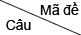 ABCD1[] C [] C[] A [] C2[] C [] B [] C [] A 3[] D [] A [] C [] D 4[] C[] D [] A [] D 5[] B [] C [] A [] D 6[] B [] C [] D [] D 7[] D [] B [] B [] D8[] B [] D [] C [] B 9[] B[] B [] B [] D 10[] D [] D [] D[] B 11[] D [] B [] B [] A 12[] A [] A [] B [] B 13[] B[] B [] A [] A 14[] B [] B [] A [] D 15[] A [] B[] B [] C 16[] A [] A [] C [] D 17[] D [] B [] B [] C 18[] B [] D [] C [] A 19[] A [] A [] C [] A 20[] D [] C [] B [] B 21[] A [] C [] D [] D 22[] C [] B [] C [] D 23[] C [] C [] C [] B 24[] A [] D [] B [] B 25[] D[] C [] A [] B 26[] D [] D [] A [] A 27[] A [] D [] A [] A 28[] C [] A [] D [] B 29[] C [] C [] A [] A 30[] C [] D [] C[] C 31[] B [] D [] C [] B 32[] A [] B[] A[] C 